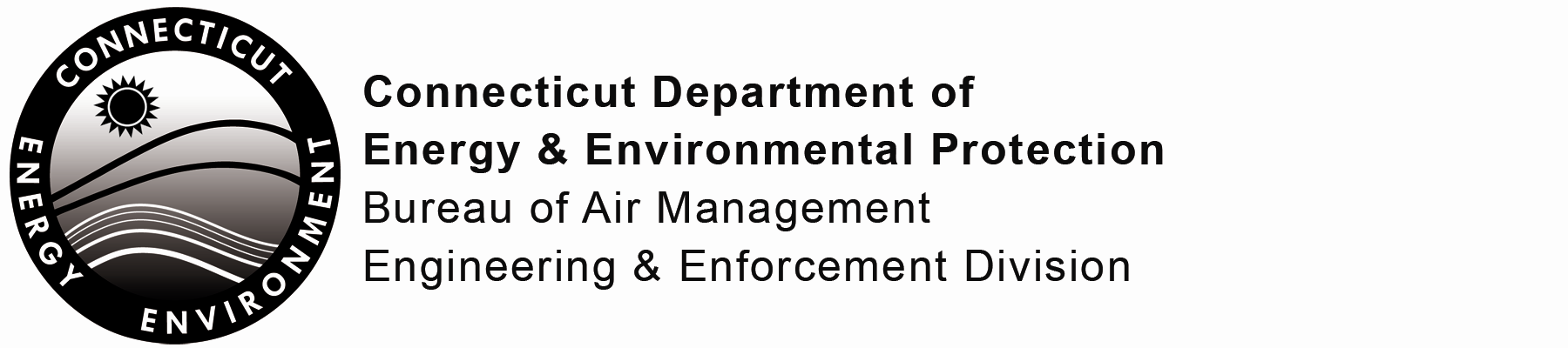 License Revocation Request Form CPPU USE ONLYApp #:________________________________Doc #:________________________________Town #:_______________________________Premises #: ___________________________Program:  Air EngineeringPlease complete this form in accordance with the instructions (DEEP-AIR-INST-REQ-004) to ensure the proper handling of your revocation request. Print or type unless otherwise noted.  There is no fee required. [#1764]Please submit one revocation request form for each affected premises.Submit completed form to the address noted at the end of this form.Questions? Visit the Air Permitting web page or contact the Air Permitting Engineer of the Day at DEEP.BAM.AirPermits@ct.gov or 860-424-4152.Licenses issued by the DEEP Bureau of Air Management include New Source Review Permits, Title V Permits, Title IV Permits, and Registrations issued under the former RCSA section 22a-174-2.Part I:  Licensee InformationNote: Only the current Licensee can request the revocation of a licensePart I:  Licensee Information (continued) Check here if additional sheets are necessary. Label and attach them to this sheet.Part II:  Premises InformationPart III:  License(s) InformationFor each license that is included in this revocation request, list the license type and reason for requesting the revocation, as indicated in the box below. Also provide the license number, a description of the emissions unit, and its construction and shutdown dates. Please list each license on a separate line.	Check here if additional sheets are required to identify all licenses that are included in this revocation request. If so, please reproduce this sheet, label, and attach additional sheet(s) with the required information to this sheet.Part IV:  Revocation Request DateIndicate the requested effective date of revocation. The date indicated may be no earlier than 45 days after the submittal date of this request unless the right to request a hearing is waived in Part IV.2 below. In that case, the date may be no earlier than 15 days after the submittal date of this request. The licensee may waive the right to request a hearing in accordance with RCSA section 22a-3a-6(i). Part V:  AttachmentsAttachments are required for each revocation being requested depending on the Reason for Revocation indicated in Part III.5 of this request form. Required attachments are described below. Check the applicable box below for each attachment being submitted with this application form.  When submitting any supporting documents, please label the documents as indicated in this Part (e.g., Attachment A, etc.) and be sure to include the licensee’s name as indicated on this form.Part VI:  CertificationThe licensee and the individual(s) responsible for actually preparing the License Revocation Request Form must sign this part.  This form will be considered incomplete unless all signatures asked for are provided.  If the licensee is the preparer, please mark N/A in the spaces provided for the preparer.Submit one hardcopy and one electronic copy of the completed and signed form and required attachments. The hardcopy of the completed and signed request form shall be submitted to: CENTRAL PERMIT PROCESSING UNIT DEPARTMENT OF ENERGY AND ENVIRONMENTAL PROTECTION79 ELM STREETHARTFORD, CONNECTICUT 06106-5127The electronic copy of the completed and signed request form shall be submitted to:
DEEP.BAM.AirPermits@ct.gov 
Where the file size of attachments exceed the allowable limit, please contact DEEP.BAM.AirPermits@ct.gov to arrange an alternate method of submitting the electronic copy.Your application is not considered received by the Department until the hardcopy of the completed and signed application is submitted to the address above.Attachment B:  Premises Total Annual Potential Emissions Attachment B is required for license(s) where N or -3b is indicated in Part III.5 of this revocation request form.  Provide premises total annual potential emissions after the revocation of the license(s).B.1: Summary for PM-2.5, PM-10, SOx, NOx, VOC, CO, Lead and GHG	Check here if additional sheets are required to identify all emissions units or grouped emissions units, and their emissions at the premises.	If so, please reproduce this sheet, label, and attach additional sheet(s) with the required information to this sheet.Attachment B: Premises Total Annual Potential Emissions (continued)Attachment B is required for license(s) where N or -3b is indicated in Part III.5 of this revocation request form. Provide premises total annual potential emissions after the revocation of the license(s).B.2: Summary for Hazardous Air Pollutants (HAPs)	 Check here if additional sheets are required to identify all emissions units emitting HAPs and their emissions at the premises. If so, please reproduce this sheet, label, and attach additional sheet(s) with the required information to this sheet.1.	LICENSEE INFORMATION1.	LICENSEE INFORMATION1.	LICENSEE INFORMATION1.	LICENSEE INFORMATION1.	LICENSEE INFORMATION1.	LICENSEE INFORMATION1.	LICENSEE INFORMATION	Licensee Name	Mailing Address	City/TownStateZip Code	Business Phone No.Extension No.Extension No.	Contact Person	Contact Phone No.Extension No.Extension No.	Title	Email	EmailBy providing this e-mail address you are agreeing to receive official correspondence from DEEP, at this electronic address, concerning the subject application. Please remember to check your security settings to be sure you can receive e-mails from “ct.gov” addresses. Also, please notify DEEP if your e-mail address changes.By providing this e-mail address you are agreeing to receive official correspondence from DEEP, at this electronic address, concerning the subject application. Please remember to check your security settings to be sure you can receive e-mails from “ct.gov” addresses. Also, please notify DEEP if your e-mail address changes.By providing this e-mail address you are agreeing to receive official correspondence from DEEP, at this electronic address, concerning the subject application. Please remember to check your security settings to be sure you can receive e-mails from “ct.gov” addresses. Also, please notify DEEP if your e-mail address changes.By providing this e-mail address you are agreeing to receive official correspondence from DEEP, at this electronic address, concerning the subject application. Please remember to check your security settings to be sure you can receive e-mails from “ct.gov” addresses. Also, please notify DEEP if your e-mail address changes.By providing this e-mail address you are agreeing to receive official correspondence from DEEP, at this electronic address, concerning the subject application. Please remember to check your security settings to be sure you can receive e-mails from “ct.gov” addresses. Also, please notify DEEP if your e-mail address changes.By providing this e-mail address you are agreeing to receive official correspondence from DEEP, at this electronic address, concerning the subject application. Please remember to check your security settings to be sure you can receive e-mails from “ct.gov” addresses. Also, please notify DEEP if your e-mail address changes.2.	ENGINEER(s) OR CONSULTANT(s) EMPLOYED OR RETAINED TO ASSIST IN PREPARING THIS REQUEST FORM
	(If different than the applicant)2.	ENGINEER(s) OR CONSULTANT(s) EMPLOYED OR RETAINED TO ASSIST IN PREPARING THIS REQUEST FORM
	(If different than the applicant)2.	ENGINEER(s) OR CONSULTANT(s) EMPLOYED OR RETAINED TO ASSIST IN PREPARING THIS REQUEST FORM
	(If different than the applicant)2.	ENGINEER(s) OR CONSULTANT(s) EMPLOYED OR RETAINED TO ASSIST IN PREPARING THIS REQUEST FORM
	(If different than the applicant)2.	ENGINEER(s) OR CONSULTANT(s) EMPLOYED OR RETAINED TO ASSIST IN PREPARING THIS REQUEST FORM
	(If different than the applicant)2.	ENGINEER(s) OR CONSULTANT(s) EMPLOYED OR RETAINED TO ASSIST IN PREPARING THIS REQUEST FORM
	(If different than the applicant)2.	ENGINEER(s) OR CONSULTANT(s) EMPLOYED OR RETAINED TO ASSIST IN PREPARING THIS REQUEST FORM
	(If different than the applicant)	Name	Title	Company/Individual Name	Mailing Address	City/TownStateZip Code	Business Phone No.Extension No.Extension No.	Email	Service Provided1.	PREMISES NAME AND LOCATION1.	PREMISES NAME AND LOCATION1.	PREMISES NAME AND LOCATION1.	PREMISES NAME AND LOCATION1.	PREMISES NAME AND LOCATION1.	PREMISES NAME AND LOCATION1.	PREMISES NAME AND LOCATION1.	PREMISES NAME AND LOCATIONName of SiteStreet Address	City/TownStateStateZip Code2.	SITE MANAGER2.	SITE MANAGER2.	SITE MANAGER2.	SITE MANAGER2.	SITE MANAGER2.	SITE MANAGER2.	SITE MANAGER2.	SITE MANAGERName of Site Manager	Business Phone No.Extension No.Extension No.Extension No.	Email3. 	Will the premises be operating under a Title V permit after the completion of the revocation request process?3. 	Will the premises be operating under a Title V permit after the completion of the revocation request process?3. 	Will the premises be operating under a Title V permit after the completion of the revocation request process?  Yes		  No  Yes		  No  Yes		  No  Yes		  No  Yes		  No		If yes, indicate license number:		If yes, indicate license number:		If yes, indicate license number:4. 	Will the premises be operating under RCSA Section 22a-174-33a or -33b after the completion of the revocation request process?4. 	Will the premises be operating under RCSA Section 22a-174-33a or -33b after the completion of the revocation request process?4. 	Will the premises be operating under RCSA Section 22a-174-33a or -33b after the completion of the revocation request process?  Yes		  No  Yes		  No  Yes		  No  Yes		  No  Yes		  No5. 	Will the facility be shut down after the completion of the revocation request process?5. 	Will the facility be shut down after the completion of the revocation request process?5. 	Will the facility be shut down after the completion of the revocation request process?  Yes		  No  Yes		  No  Yes		  No  Yes		  No  Yes		  No		If yes, indicate facility shutdown date:		If yes, indicate facility shutdown date:		If yes, indicate facility shutdown date:License Type:License Type:Reason for Revocation:Reason for Revocation:NSRNew Source Review PermitRRemovedTVTitle V PermitSShutdown - Emissions unit has been dismantled or rendered physically inoperableTIVTitle IV Permit3bEmissions unit will operate under RCSA section 22a-174-3bRRegistration issued under former RCSA section 22a-174-23cEmissions unit will operate under RCSA section 22a-174-3cNLicense is no longer required since potential emissions from the emissions unit 
are below the permitting thresholds of RCSA section 22a-174-3aOOther, as specified by Attachment E of this form1. License Type2. Town-License Number3. Emissions Unit Description4. Construction Date5. Reason for Revocation6. Date of Removal or Shutdown
(Required for 
R or S codes only)Requested Date of RevocationWaive the Right to Request a Hearing within 30 Days of Notice  Yes                 NoReason for RevocationReason for RevocationAttachment AAttachment BAttachment CAttachment DAttachment ENLicense is no longer required3bEmissions unit will operate under RCSA §22a-174-3b3cEmissions unit will operate under RCSA §22a-174-3cR
S
                                            Removed
Shutdown – Dismantled or
   rendered physically inoperable
OOtherAttachmentAttachment DescriptionAttached?AEmissions Unit Calculations - Calculations showing the annual potential emissions from the associated emissions unit after the revocation of such licenseBPremises Total Annual Potential Emissions (DEEP-AIR-REQ-004B) - Premises total annual potential emissions after the revocation of the license(s). (attached) Note: Attachment B is NOT required for premises with a valid Title V Permit or if the premises is operating under RCSA Section 22a-174-33a or -33b as indicated in Parts II.3 and 4 of this revocation request formCDemonstration of Compliance – Demonstration of how the emissions unit(s) will comply with RCSA section 22a-174-3b or -3c after the revocation of the license(s)DDocumentation clearly demonstrating that the unit was removed or dismantled/rendered inoperable. Can include photographs, contracts, or other documentation or evidenceEProvide all necessary information documenting “Other” Reason for Revocation“I have personally examined and am familiar with the information submitted in this document and all attachments thereto, and I certify that based on reasonable investigation, including my inquiry of those individuals responsible for obtaining the information, the submitted information is true, accurate and complete to the best of my knowledge and belief. I understand that any false statement made in the submitted information may be punishable as a criminal offense under section 22a-175 of the Connecticut General Statutes, under section 53a-157b of the Connecticut General Statutes, and in accordance with any applicable statute.I certify that this request is on complete and accurate forms as prescribed by the commissioner without alteration of the text.The registrant, permittee, or duly authorized representative of the registrant or permittee certifies that their signature being submitted herein complies with section 22a-174-2a(a) of the Regulations of Connecticut State Agencies”“I have personally examined and am familiar with the information submitted in this document and all attachments thereto, and I certify that based on reasonable investigation, including my inquiry of those individuals responsible for obtaining the information, the submitted information is true, accurate and complete to the best of my knowledge and belief. I understand that any false statement made in the submitted information may be punishable as a criminal offense under section 22a-175 of the Connecticut General Statutes, under section 53a-157b of the Connecticut General Statutes, and in accordance with any applicable statute.I certify that this request is on complete and accurate forms as prescribed by the commissioner without alteration of the text.The registrant, permittee, or duly authorized representative of the registrant or permittee certifies that their signature being submitted herein complies with section 22a-174-2a(a) of the Regulations of Connecticut State Agencies”“I have personally examined and am familiar with the information submitted in this document and all attachments thereto, and I certify that based on reasonable investigation, including my inquiry of those individuals responsible for obtaining the information, the submitted information is true, accurate and complete to the best of my knowledge and belief. I understand that any false statement made in the submitted information may be punishable as a criminal offense under section 22a-175 of the Connecticut General Statutes, under section 53a-157b of the Connecticut General Statutes, and in accordance with any applicable statute.I certify that this request is on complete and accurate forms as prescribed by the commissioner without alteration of the text.The registrant, permittee, or duly authorized representative of the registrant or permittee certifies that their signature being submitted herein complies with section 22a-174-2a(a) of the Regulations of Connecticut State Agencies”“I have personally examined and am familiar with the information submitted in this document and all attachments thereto, and I certify that based on reasonable investigation, including my inquiry of those individuals responsible for obtaining the information, the submitted information is true, accurate and complete to the best of my knowledge and belief. I understand that any false statement made in the submitted information may be punishable as a criminal offense under section 22a-175 of the Connecticut General Statutes, under section 53a-157b of the Connecticut General Statutes, and in accordance with any applicable statute.I certify that this request is on complete and accurate forms as prescribed by the commissioner without alteration of the text.The registrant, permittee, or duly authorized representative of the registrant or permittee certifies that their signature being submitted herein complies with section 22a-174-2a(a) of the Regulations of Connecticut State Agencies”LICENSEE:LICENSEE:LICENSEE:LICENSEE:Signature of LicenseeDateName of Licensee (print or type)Title (if applicable)PREPARER:PREPARER:PREPARER:PREPARER:Signature of PreparerDateName of Preparer (print or type)Title (if applicable)1.	Premises Name: 1.	Premises Name: 2.	Ozone Non-Attainment Status:2.	Ozone Non-Attainment Status:2.	Ozone Non-Attainment Status:2.	Ozone Non-Attainment Status:2.	Ozone Non-Attainment Status:	Serious		Severe	Serious		Severe	Serious		Severe	Serious		Severe	Serious		Severe3.	Specify the pollutant(s) for which the premises is classified as a major 
         stationary source, if applicable: 3.	Specify the pollutant(s) for which the premises is classified as a major 
         stationary source, if applicable: 3.	Specify the pollutant(s) for which the premises is classified as a major 
         stationary source, if applicable: 3.	Specify the pollutant(s) for which the premises is classified as a major 
         stationary source, if applicable: 3.	Specify the pollutant(s) for which the premises is classified as a major 
         stationary source, if applicable:  PM-2.5          PM-10         SOx            NOx VOC              CO              Pb               GHG PM-2.5          PM-10         SOx            NOx VOC              CO              Pb               GHG PM-2.5          PM-10         SOx            NOx VOC              CO              Pb               GHG PM-2.5          PM-10         SOx            NOx VOC              CO              Pb               GHG PM-2.5          PM-10         SOx            NOx VOC              CO              Pb               GHG4. Emissions UnitPotential Emissions (tpy)Potential Emissions (tpy)Potential Emissions (tpy)Potential Emissions (tpy)Potential Emissions (tpy)Potential Emissions (tpy)Potential Emissions (tpy)Potential Emissions (tpy)Potential Emissions (tpy)4. Emissions Unit5. PM-2.56. PM-107. SOx8. NOx8. NOx9. VOC10. CO11. Pb12. GHG13. Totals
(This Page)14. Premises Totals1.	Premises Name: 1.	Premises Name: 2.	Do you use or emit any of the 187 Federal Hazardous Air Pollutants?2.	Do you use or emit any of the 187 Federal Hazardous Air Pollutants?2.	Do you use or emit any of the 187 Federal Hazardous Air Pollutants?2.	Do you use or emit any of the 187 Federal Hazardous Air Pollutants?  Yes         No  Yes         No  Yes         No  Yes         No  Yes         NoIf yes, are you a major stationary source for any 
single HAP (>=10 TPY) or combination of HAPs (>=25 TPY)?If yes, are you a major stationary source for any 
single HAP (>=10 TPY) or combination of HAPs (>=25 TPY)?If yes, are you a major stationary source for any 
single HAP (>=10 TPY) or combination of HAPs (>=25 TPY)?If yes, are you a major stationary source for any 
single HAP (>=10 TPY) or combination of HAPs (>=25 TPY)?  Yes         No  Yes         No  Yes         No  Yes         No  Yes         No3. Emissions UnitPotential Emissions (tpy)Potential Emissions (tpy)Potential Emissions (tpy)Potential Emissions (tpy)Potential Emissions (tpy)Potential Emissions (tpy)Potential Emissions (tpy)Potential Emissions (tpy)3. Emissions Unit4. HAP Name4. HAP NameHAP NameHAP NameHAP NameHAP NameHAP NameHAP Name3. Emissions Unit3. Emissions Unit5. CAS Number5. CAS NumberCAS NumberCAS NumberCAS NumberCAS NumberCAS NumberCAS Number3. Emissions Unit6. Totals (This Page)7. Premises Totals 
(Each HAP)8. Premises Total All HAPs